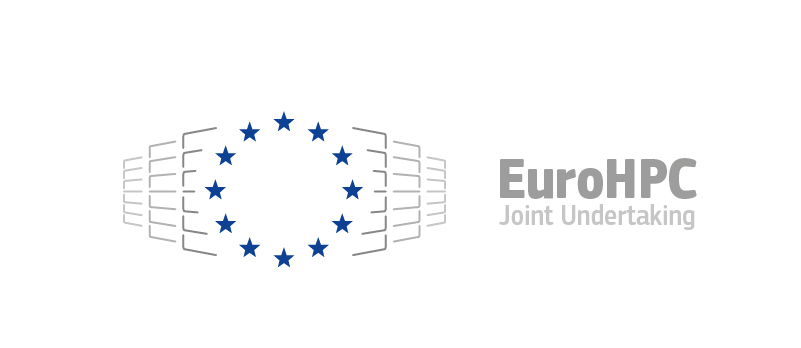 Annex 1 to the Call for Expression of Interest for upgrading the EuroHPC JU SupercomputersAPPLICATION FORM Call REF: EUROHPC-2022-CEI-UPG-01Application Ref: [ACRONYM]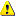 ContentsI. INFORMATION ON THE APPLICANTS	3III. INFORMATION ON THE EXPRESSION OF INTEREST	6III.I General System specifications	6III.2 Total Cost of Ownership (TCO)	6III.2.1 Site Preparation	6III.2.2 Acquisition Costs	7III.2.3 Operating Costs	7CHECKLIST FOR APPLICANTS	9I. INFORMATION ON THE APPLICANTS1.1 (Option 1: Applicant No1 — or Option 2: Coordinator; please indicate what is applicable):The legal details are attached in the Legal Entity Form to be provided as annex. Any changes in the legal entity form must be notified in writing to the Executive Director.Any change in the addresses, phone numbers, fax numbers or e-mail, must be notified in writing to the Executive Director. The Executive Director will not be held responsible in the event that it cannot contact an applicant.1.2 Applicant No 2 (If applicable, repeat this part as often as is required to include all applicants).The legal details are attached in the Legal Entity Form to be provided as annex. Any changes in the legal entity form must be notified in writing to the Executive Director.Any change in the addresses, phone numbers, fax numbers or e-mail, must be notified in writing to the Executive Director. The Executive Director will not be held responsible in the event that it cannot contact an applicant.III. INFORMATION ON THE EXPRESSION OF INTERESTIII.I General System specifications Applicants must describe in detail the scope of the upgrade, how the following upgraded system specifications will be met in order to be compatible with the original supercomputer and the site. A detailed description of the system upgrade which may include all or a subset of the following items depending on the upgrade scope:Description of computing nodes upgrade, their target configuration, envisioned architecture and the expected sustained performance.Local node memory or storage upgrade (target sizes and expected technologies). Description of the high-performance storage system upgrade including the target architecture and performance characteristics of the system. Interconnect upgrade. Target topology. Bandwidth and latency characteristics. Integration with the existing application, management and monitoring network. Compatibility with the existing system. Description of the foreseen integration activities including the expected impact on existing system availability, downtime period required etc.Upgrade of software, application libraries and development suites including acquisition of additional licenses for the existing software.Acceptance tests and benchmarks to be used for the upgraded system.III.2 Total Cost of Ownership (TCO)The applicant should include an estimation of the cost of the upgraded system that the applicant has in mind.The estimation of the TCO will be based on an estimation of the acquisition costs of the upgraded system that complies with the general system specifications and on an estimation of its operating costs.  The costs related to the extension of the hosting site per se (i.e., the costs related to the building infrastructure that will host the upgraded supercomputer, etc.) shall not be covered by the EuroHPC JU. The costs of the preparation and adaptation of the hosting site incurred by the hosting entity that can be directly accounted to the upgraded system may be considered as part of the TCO.Applicants must provide their intention with regards to the duration of the operations of the EuroHPC JU supercomputer which will now include the upgraded system.III.2.1 Site PreparationThe hosting entity must be able to meet the baseline requirements set out herein in time for the anticipated timeline for the supercomputer upgrade. The applicant must provide a plan of how and in what timeline intends to realise the construction of the extension of the existing site, including costs of each action (indicating the ones that will be considered as in-kind contribution) and the definitive date at which the site will be ready for the installation of the upgraded EuroHPC system.  III.2.2 Acquisition CostsApplicants must detail the estimation for the cost of the acquisition of the high-end supercomputer. Applicants must indicate clearly what costs will be included in this category, how they will calculate them and who will pay for those.   III.2.3 Operating CostsApplicants must provide an auditable methodology to calculate and to verify the operating costs of the upgraded supercomputer for the duration of the action. Applicants must describe the model that will be used for calculating the costs of the Operational expenditures (OPEX), detailing the cost elements included in the model and providing estimates for each cost. The hosting entity should be in position to provide an accurate estimate and to verify the operating costs of the upgraded supercomputer.The method should be used in the operating grant to calculate the operating costs and the amount that will be covered by Union's contribution. Applicants can use the indicative list of cost elements provided in Appendix 2 to consider in the calculation of the operating costs. Applications must include at least the following information and/ or estimations:Average power usage effectiveness (PUE) for the current data centre over the last 12 months. And, in the case that the applicant would be upgrading the site to host the upgraded supercomputer, what is the planned (design specification) PUE for the upgraded data centreUpdated depreciation time for the building, technical building infrastructure and IT investments and method used for the depreciation of the assets (e.g. linear).CHECKLIST FOR APPLICANTSPlease use this checklist to ensure that you attach all of the necessary documentsPROGRAMME CONCERNEDPROGRAMME CONCERNEDUpgrade of EuroHPC SupercomputerUpgrade of EuroHPC SupercomputerREFERENCE NUMBER OF THE CALL REFERENCE NUMBER OF THE CALL Call for Expression of Interest for upgrading the EuroHPC JU Supercomputers EUROHPC-2021-CEI-UPG-01Call for Expression of Interest for upgrading the EuroHPC JU Supercomputers EUROHPC-2021-CEI-UPG-01SUMMARY OF THE APPLICATIONSUMMARY OF THE APPLICATIONConcerned Supercomputer Name:Concerned Supercomputer Name:Identity of the Coordinator/Applicant:Identity of the Coordinator/Applicant:Consortium: YES/NO Consortium: YES/NO Coordinator:                                                    Partner1: Contribution Coordinator:    XXX EuroContribution partner1:        XXX EuroSummary of the Application:(in EN, max 1000 words)  Summary of the Application:(in EN, max 1000 words)  Would the hosting consortium be ready to include additional Participating States if selected?  YES/NOIf YES, please include the indicative amounts of the contribution of the additional Participating States:Would the hosting consortium be ready to include additional Participating States if selected?  YES/NOIf YES, please include the indicative amounts of the contribution of the additional Participating States:1 REFERENCES OF THE APPLICANTS 1.1.1 IDENTITY OF THE APPLICANTOfficial name in full:Acronym: (if applicable) Official legal form: Legal personality:Place of establishment or registration:(Address and country) Entity registration number: (Not applicable if the applicant is a public-sector body.) VAT number (if applicable):1.1.2 CONTACT DETAILSStreet address:Postcode:City:Region (if applicable):Country:Telephone: 					Mobile: Fax:E-mail address:Website: 1.1.3 CONTACT PERSON RESPONSIBLE FOR THE Expression of Interest Family name:					First Name:Position/Function:Telephone:					Mobile:Fax:E-mail address:1.1.4 LEGAL REPRESENTATIVE (PERSON AUTHORISED TO SIGN THE HOSTING AGREEMENT)Family name:					First Name:Position/Function/Mandate:Telephone:					Mobile:Fax: E-mail address:1.2.1 IDENTITY OF THE APPLICANTOfficial name in full:Acronym: (if applicable) Official legal form: Legal personality:Place of establishment or registration:(Address and country) Entity registration number: (Not applicable if the applicant is a public-sector body.) VAT number (if applicable):1.2.2 CONTACT DETAILSStreet address:Postcode:City:Region (if applicable):Country:Telephone:					Mobile: Fax:E-mail address:Website: 1.2.3 CONTACT PERSON RESPONSIBLE FOR THE APPLICATION Family name:					First Name:Position/Function:Telephone:					Mobile:Fax:E-mail address:I declare that all information provided in this application form and its annexes is correct.Date:	Signature of the legal representative of the coordinator organisationDocument and contentCoordinatorPartnerAll sections of the application form have been filled in, where appropriate, in accordance with the Call for Expression of Interest or any other document provided as guidance related to the programme concerned. N/AProvision of an appropriate supporting document proving the commitment of the Member State where the hosting entity is established or of the competent authorities of the Participating States of the hosting consortium to cover the share of the total cost of ownership of the pre-exascale supercomputer that is not covered by the Union contribution.The declaration(s) on honour has (have) been signed and attached in original (see template in Annex a)Legal details have been included in the Legal Entity Form annexed.http://ec.europa.eu/budget/contracts_grants/info_contracts/legal_entities/legal-entities_en.cfmN/AMandate letters have been signed and attached in original (if applicable; see template in Annex b)N/A